PRÍLOHA č.1K Výzve na doručenie cenových ponúk pre zákazku s názvom: Štúdia realizovateľnosti záchytného parkoviska Mierová Banská ŠtiavnicaŠpecifikácia predmetu Štúdia realizovateľnosti sa týka parkoviska „na teréne“- a zahŕňa nasledovné:Minimálne 2-4 varianty riešenia rozpracovanosti a 2 varianty finálneho riešenia, kde min. jedno riešenie bude dopravne napojené na ulicu Lesnícka.Štúdia bude vypracovaná podľa príslušných platných noriem STN so všetkými požadovanými  náležitosťami architektonicko-urbanistickej štúdie v zmysle vyhlášky 453/2000 Z.z, Ministerstva životného prostredia Slovenskej republiky, ktorou sa vykonávajú niektoré ustanovenia stavebného a zákona č. 50/1976 Zb. o územnom plánovaní a stavebnom poriadku (stavebný zákon) v znení neskorších predpisov a ostatných príslušných zákonov a vyhlášok. Zároveň budeme od spracovateľa žiadať predmetnú štúdiu spracovať v súlade s platnou ÚPN Mesta B. Štiavnica (zmeny a doplnky č. 6) v aktuálnom znení neskorších doplnkov. Parkovací objekt požadujeme umiestniť  pod ulicou Mierová na pozemkoch parc. č.  C KN 3800, 3801/1-2 a C KN 3803/1 v k. ú. Banská Štiavnica. Prístup pre záchytné parkovisko je možné riešiť z ulice Mierová, resp. Lesníckej.V štúdii parkovacieho objektu je potrebné riešiť maximálny možný počet parkovacích miest v zmysle ÚP Mesta Banská Štiavnica. Samotný návrh je nutné konzultovať priebežne s Mestom Banská Štiavnica (s oprávnenou osobou určenou v zmluve, resp. s príslušnými osobami), s KPÚ Banská Bystrica, nakoľko sa navrhované záchytné parkovisko nachádza v ochrannom pásme pamiatkovej rezervácie Banská Štiavnica a s ostatnými príslušnými dotknutými orgánmi. Predmetné zadanie  bude vypracované v súlade s predbežnými vyjadreniami dotknutých orgánov, vrátane dopravného inžiniera, ktoré si spracovateľ zabezpečí sám.Je nutné riešiť pešie napojenie parkovacieho objektu na ul. Mierová (v blízkosti zastávky autobusu, smer do centra) min. schodiskom, resp. rampou.  K záchytnému parkovisku bola spracovaná overovacia štúdia, spracovaná (Mestom Banská Štiavnica, Ing. arch. Jakubom Melicherčíkom) a geologický prieskum. Do štúdie je nutné zapracovať aktuálne stanovisko k zámeru od KPÚ Banská Bystrica č. KPUBB-2019/13072-2/48255/IVA, zo dňa 19.06.2019 a súčasne zvážiť zapracovanie podmienky vyjadrenia KPÚ B. Bystrica, č. KPUBB-2016/24578-2/NIŽ, zo dňa 22.2.2016, k bodu č. 1, kde sa hovorí citujem ,,v návrhu záchytného parkoviska doplniť  a obnoviť historickú trasu na kalváriu (podľa historických mapových podkladov) a prístup do tzv. dolnej botanickej záhrady“.Súčasťou je spracovanie priestorovej štúdie a zakreslenie návrhu variant do súčasných pohľadových uhlov, fotodokumentácie.Podkladová časť: Štúdia bude zrealizovaná na základe výškopisného a polohopisného zamerania terénu, spolu so zaznačením jestvujúcich inžinierskych sietí v území, dotknutých objektov, spolu s napájacími komunikáciami (Lesnícka, Mierová), ktoré si zabezpečí spracovateľ.Spracovať základný dendrologický výskum dotknutého územia, ktorý preukáže, ktoré dreviny je nutné ponechať a ktoré je možné a nutné odstrániť.Podmienky k návrhu:Do návrhu zahrnúť zapracovanie základného zázemia aj so všetkými prípojkami k objektu (Informačné centrum, základná hygiena a pod...), ktoré bude v celkovej ekonomickej bilancii vedená samostatne.Do návrhu je potrebné zahrnúť celkový návrh technickej infraštruktúry (ako napr.  odkanalizovanie, rozvody elektriny,  osvetlenie, jednotlivé prípojky, prekládky sietí a pod. ...). Pri návrhu bude nutné zohľadniť samotné dopravné zaťaženie osadením parkovacieho objektu do územia a k tomu prispôsobiť aj napojenie sa na jestvujúce komunikácie.  Do návrhu zapracovať fyzické oddelenie parkovacieho objektu, od bytového domu na parc. C-KN 3802 v k.ú. B. Štiavnica ich dotknutých priestorov v okolí bytového domu, ktoré môžu byť vykonané aj vizuálnymi prvkami, ako je napr. zeleň.Návrh variant rozdeliť min. na 2-3 etapy výstavby (v závislosti od výšky nákladov). Štúdia bude vypracovaná v podrobnosti architektonicko-urbanistickej štúdie. Odovzdávaný projekt sa bude skladať z výkresovej časti, textovej časti návrhu a podkladov slúžiacich k vypracovaniu štúdie.Súčasťou štúdie budú predbežne určené finančné náklady na realizáciu. Spracovať predbežnú ekonomickú bilanciu investičných nákladov na realizáciu riešených variant. Súčasťou štúdie bude vyhodnotenie hodnotiacich kritérií predmetného návrhu.Celý návrh a podklady budú odovzdané aj v elektronickej podobe na CD, výkresovú časť požadujeme odovzdať aj v DWG, DNG formáte.Do návrhu pri spracovaní štúdie „parkovisko na teréne“ zvážiť zapracovanie možnosti osadenia parkovacieho domu do budúcnosti, kde bude teraz osadené parkovanie na teréne.V rámci spracovania návrhu zvážiť a overiť možnosť osadenia parkovania pre autobusy a prípadne zapracovať túto možnosť do jednej z variant.Kritériá hodnotenia štúdie realizovateľnosti:Hlavné kritériá hodnotenia variant riešenia:1. Ekonomické ukazovatele (investičné a prevádzkové náklady).2. Dopravné ukazovatele (dopravného zaťaženia územia a zefektívnenie dopravy).3. Životné prostredie (vplyv na životné a hygienické požiadavky dotknutých obyvateľov v území).4. Návratnosť predmetnej investície.5. Časová náročnosť realizácie.Predmetné kritériá je možné v závislosti od požiadaviek predmetných variant v rámci spracovania prispôsobiť po dohode s verejným obstarávateľom.Rozsah odovzdávaných dokumentov:1/ Sprievodná správa2/ Technicko-ekonomické vyhodnotenie3/ Ideový návrh 2-4 variant4/ Podrobné rozpracovanie dvoch vybraných variant v podrobnostiach podľa zadania (situácie, pozdĺžne rezy, vzorové rezy, objekty vybavenia....)5/ Návrh preložiek IS a prípojok potrebných médií na parkovisko6/ Vizualizácie dvoch vybraných variant (osadených do fotografií)7/ Orientačný výkaz výmer a rozpočet variant8/ Orientačné porovnanie variant v závislosti od kritériíPodklady:-geodetické zameranie územia vrátane vyjadrení správcov o existencii IS-základný dendrologický výskum dotknutého územia-predbežné súhlasné vyjadrenia k štúdii od dotknutých orgánov-súčasťou bude aj odprezentovanie samotného odovzdávaného návrhu variant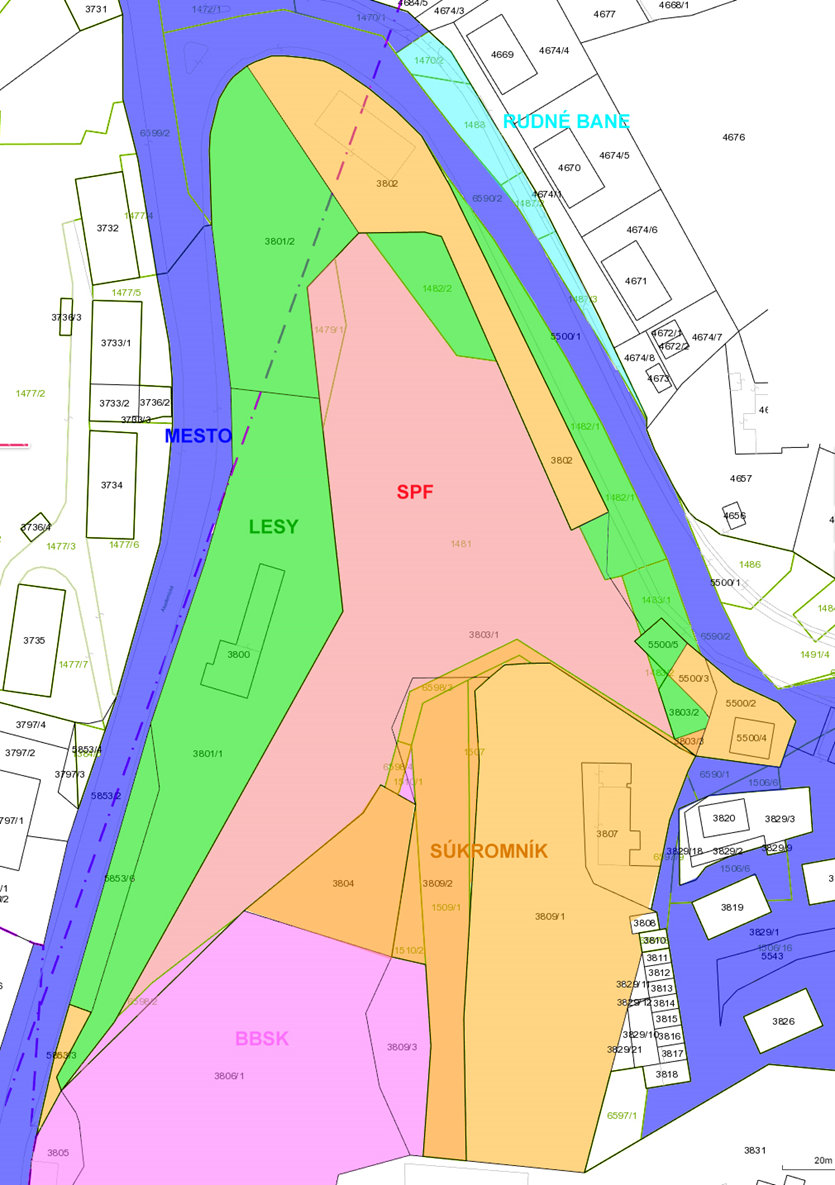 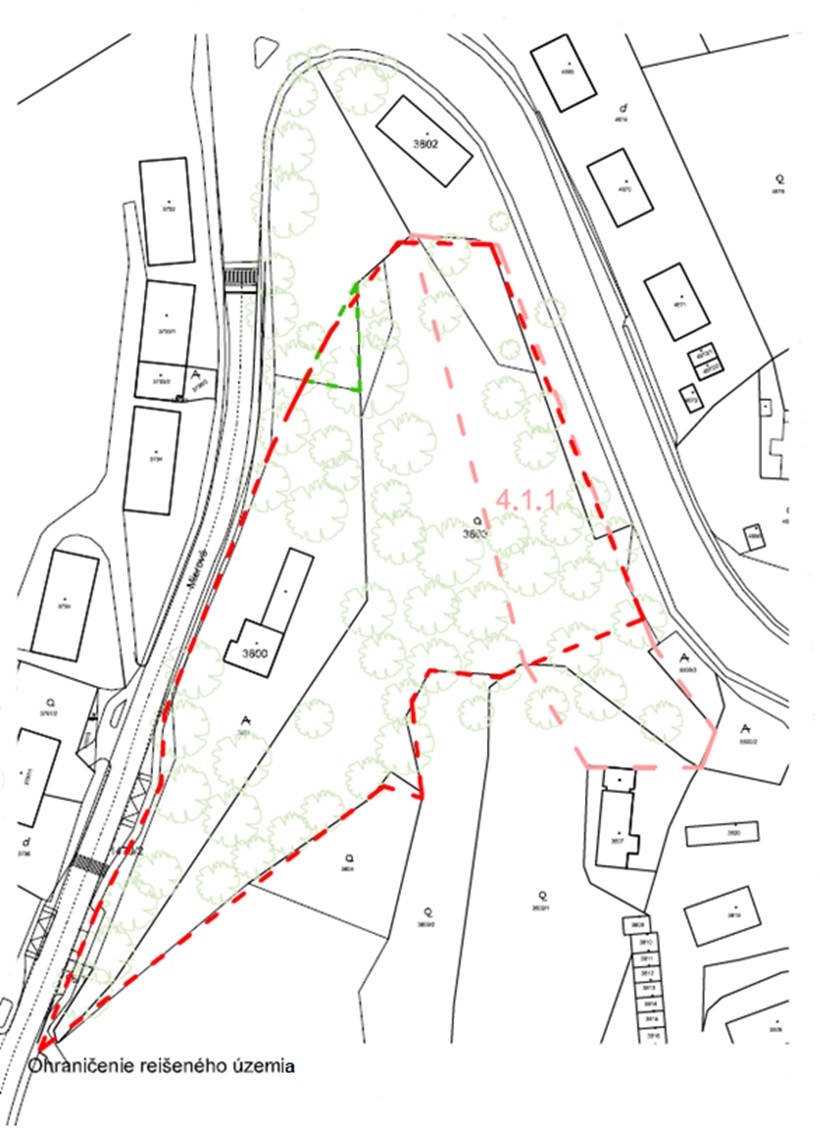 